Far Western UniversityMahendranagar, Kanchanpur, NepalBachelor of Arts, Major English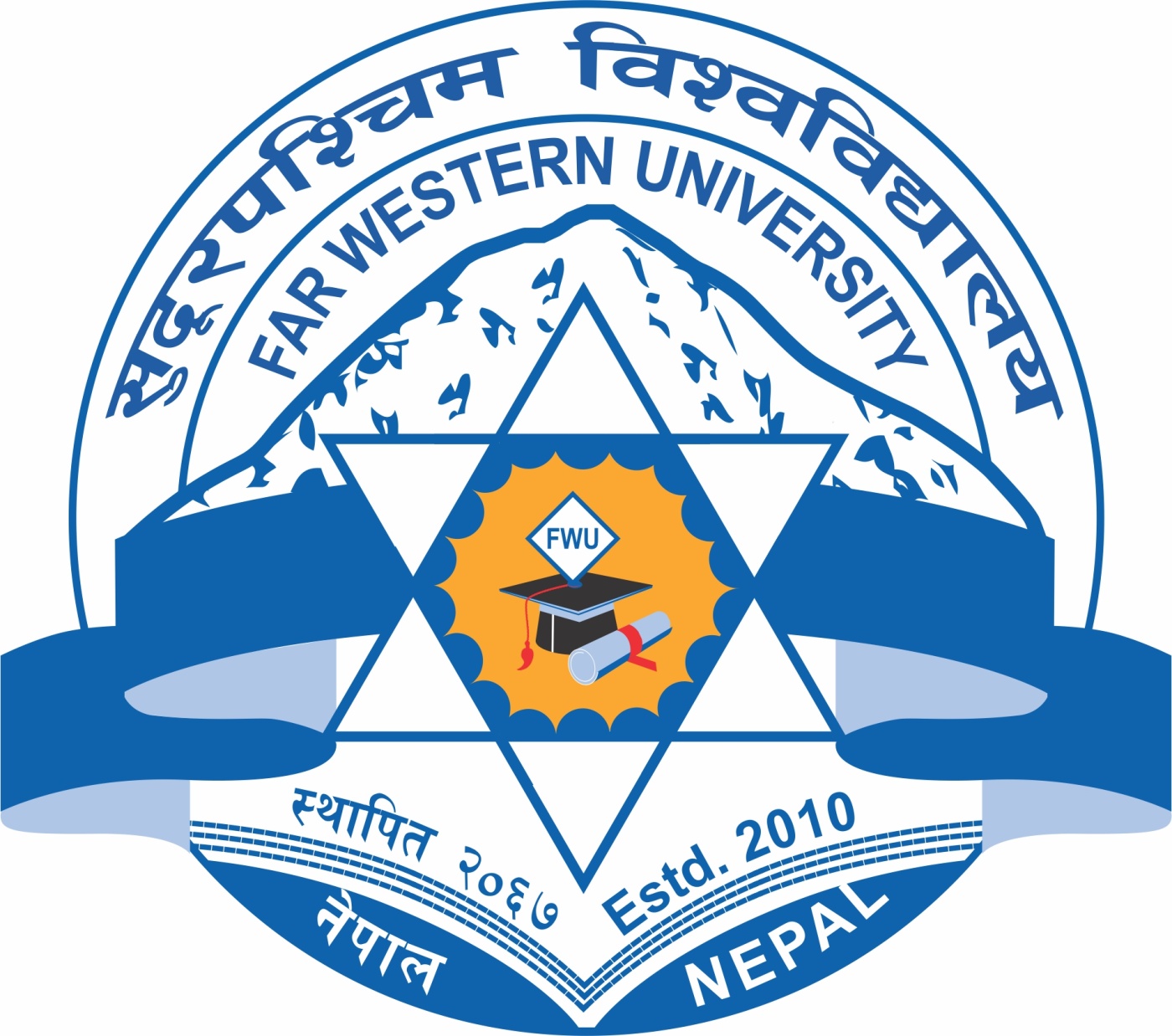 Far Western UniversityMahendranagar, Kanchanpur, NepalBachelor of Arts, Major EnglishCourse StructureSemester IFar Western UniversityMahendranagar, Kanchanpur, NepalBachelor of Arts, Major English Course Title: History of English Literature			Course Code:  ENG101.1		           				            Full Marks: 100										Credit hrs: 3Pass Marks:45 	Course DescriptionThis course aims to acquaint the undergraduates with the history of English literature with a focus on the writings of different genres of literature, historical contexts and the reflection upon them over different periods.  On the completion of the history of English literature, students will be able- to give a narrative of English literary history with a sense of clarity, design and focus,- to show how poems, plays, novels and other forms of writings can be seen functioning  - in literary history, and-  to provide current thinking in the history of English literature.   Unit I. Old English to the RenaissanceOld English LiteratureMiddle English LiteratureSixteenth Century poetry and proseShakespeareRenaissance and Restoration DramaUnit II. Restoration to the RomanticsSeventeenth Century Poetry and ProseThe Eighteenth CenturyThe Novel: The first hundred yearsThe Romantic PeriodUnit III. The Victorians Victorian Literature 1837-1857Victorian Literature 1857-1876Victorian Literature 1876-1901Unit IV The Twentieth Century and AfterThe Twentieth Century: The Early YearsThe Twentieth Century: Between the WarsThe Twentieth Century: The Second World War to the End of the Millennium Post Script: The Twenty First CenturyPrescribed Text:  Peck, John & Martin Coyle.  A Brief History of English Literature.  New York: Palgrave Macmillan, 2002.Far Western UniversityMahendranagar NepalBachelor of Arts, Major English										   Full Marks: 100Course Title: Writing and Composition					  Pass Marks: 45Course Code:  ENG 102.1  								  		 Semester I									  Credit hrs: 3This course on writing and composition is designed to prepare students to perform the following activities in the process of writing: to gain knowledge about the writing process and the ways to use the process, to explore events and make an observation, to understand a concept and argue on it, to assess the language and writing to be sensitive across cultures, and finally to analyze rhetorical situations and understand how writing customs vary. Students will read essays and that will prepare them to produce texts on a certain topic in language acceptable in the academic location.Unit I:  Expanding LiteracyWords and the worldRhetorical SituationsWriting ProcessReadingUnit II: Expanding InfluenceExploring an EventMaking an ObservationExplaining a conceptArguing a PositionUnit III: Expanding Writing Strategies	Writing PatternsWriting in WorkplaceWriting Essay ExamsCreating PortfoliosUnit IV: HandbookElements in English SentencesCorrecting Sentence ErrorsPunctuation, Spelling, and MechanicsStyleEditing and ProofreadingPrescribed Text:Mangelsdorf, Kate and Evelyn Posey. The World of Writing: A Guide. Boston: Longman, 2010.Far Western UniversityMahendranagar NepalBachelor of Arts, Major English Course Title: Short Story			Course Code: ENG 121							Full Marks: 100Semester II									Credit hrs: 3Pass Marks:45 	Course DescriptionThis course aims to introduce students with a spectrum of short stories and their styles, modes and patterns. Students will read stories of authors from different historical periods. On the completion of the course students will be able to understand the nature of short stories, its elements and its structures, to analyze the experiences of the characters,to decipher the different shades of meanings involved.Unit I: Introduction to Short Story	Introduction. Oxford Book of Short Stories	Ann Charters. “A Brief History of the Short Stories”			     “The Elements of Fiction”			     “Glossary of Literary Terms”Unit II: Nathaniel Hawthorne. “The Birthmark”Edger Alan Poe. “The Fall of the House of Usher”Henry James. “Paste”O’Henry. “Telemachus, Friend”W. Somerset Maugham. “The Official Position”Unit III:	James Joyce. “Grace”	D.H. Lawrence. “The Rocking Horse Winner”	Katherine Mansfield. “The Woman at the Store”	Katherine N. Porter. “The Flowering Judas”	William Faulkner. “The Dry September”Unit IV:  	Elizabeth Bowen. “The Demon Lover”	Morley Callaghan. “The Runaway”	R. K. Narayan. “A Horse and Two Goats”	Eudora Welty. “A Visit of Charity”	Doris Lessing. “Mrs Fortescue”Prescribed Texts:Charters, Ann. The Story and Its Writer: An Introduction to Short Fiction. (6th Edition). Boston, New York: Bedford/St. Martin’s, 2003.Pritchett, V. S. ed. Oxford Book of Short Stories. New York, Oxford: OxfordUniversity Press, 2010.Far Western UniversityMahendranagar NepalBachelor of Arts, Major EnglishCourse Title: Theory and Criticism 						Full Marks: 100Course Code ENG 122 			Pass Marks: 45	Semester II									Credit hrs: 3Course DescriptionThis course on theory and criticism aims at giving students insights into pre-critical, high theoretical and cultural approaches to literature. The major focus is on close reading of the text and on the analysis carried out using various perspectives.  The principle objectives areto impart knowledge about various theoretical approaches,to enhance close reading of texts and textual intricacies while closely reading and analyzing, andto strengthen students’ capacity of practical criticism.The analysis will be based on the following three texts given in the Appendix of the prescribed book: Andrew Marvell’s “To His Coy Mistress,” Nathaniel Hawthorne’s “Young Goodman Brown,” and Alice Walker’s “Everyday Use.”   Unit I. Pre-critical Responses and Traditional Approaches Getting Started: The Precritical Response
Traditional Approaches
Historical and Biographical Approaches
Moral and Philosophical ApproachesUnit II. Close Textual and Materialist ApproachesThe Formalist Approach
MaterialismsUnit III. Structuralist, Poststructuralism, Psychoanalytical and Mythical ApproachesLiterature and Linguistics
The Psychological Approach: Freud
Mythological and Archetypal ApproachesUnit IV. Feminist, Gender, Cultural, Postcolonialist Approaches Feminisms and Gender Studies
Cultural Studies
Postcolonial StudiesPrescribed Text: Guerin, Wilfred L., et al. A Handbook of Critical Approaches to 	Literature. 6th ed.  Oxford, New York: OUP, 2010. Far Western UniversityMahendranagar NepalBachelor of Arts, Major English										Full Marks: 100Course Title: Paradigm of Writing						Pass Marks: 45Course Code: ENG 231							Credit hrs: 3Semester III Course Description: This course exposes students to the writing process and introduces them to the traditional modes of writing--narration, exposition, description and persuasion. It is based on the premise that reading relevant, reliable and well developed texts trains students towards learning to write well. Therefore, narrative, expository, descriptive and persuasive readings have been prescribed. The focus is on writing on the basis of standard, reliable and impressive readings. The course separately deals with modes of writing like narration and description, and strategies of writing like classification and definition etc.Objectives:The principal objectives of the course are to:familiarize students with the writing process,strengthen students understanding of the given texts,enhance reading skills in order to help students write better texts based on model readings,impart skills of writing narrative, expository, descriptive and persuasive texts,teach students write texts using different strategies like classification, process analysis, cause and effect, definition, comparison and contrast etc, make use of the art of using the language effectively both in reading and writing,Enable to write coherent and effective texts in the line of readings following certain writing processes.Unit I: The Writing Process		Anne Dillard: Transfiguration				How I Wrote the Moth Essay—and WhyNarration		Joyce Maynard: Four Generations		Richard Rodriguez: None of this is Fair		(Writing Process) An Interview with Mary E. MebaneUnit II: Exposition	Classify and Divide		Amy Tan: Mother Tongue		Eric A. Watts: The Color of Success		(Writing Process) Isaac Asimov and Susan Allen Toth	Analyze a process		Garrison Keillor: How to Write a Letter		Philip Weiss: How to Get out of a Locked Trunk		(Writing Process: Nikki Giovanni)	Analyze Cause		Jared Diamond: Who Killed Easter Island		Henry Louis Gates: A Giant Step		(Writing Process: James Seilsopour)	Define		Cindy Schneider: A Name is just a Name		Diane Ackerman: Anosmia		(Writing Process: Ellen Goodman)	Compare and Contrast		Devi Davis: Body Imperfect		Gary Soto: Like Mexicans		(Writing Process:Devi Davis and Russel Baker)	Metaphor and Analogy		 Anne Raver: Pulling up Roots		Judith Ortiz Cofer: More Room		(Writing Process: Judith Ortiz Cofer)Unit III: Description	Appeal to the Senses		Beverly Dipo: No Rainbows, No Roses		Ann Hodgman: No Wonder they Call me a Bitch		(Writing Process: Beverly Dipo)Unit IV: Persuasion and Argumentation	Appeal to Reason		Thomas Jefferson: The Declaration of Independence		Barbara Ehrenreich: Maintaining the Crime Supply		(Writing Process: Barbara Ehrenreich)	Appeal to Emotion and Ethics		Anna Quindlen: The war on Drinks		Chief Seattle: Reply to the U. S. Government		(Writing Process: Roger Verhulst)	Combining Modes		 Jonathan Swift: A Modest Proposal		George Orwell: Politics and the English Language		(Writing Process: A Letter from E. B. White)Prescribed Text:Cooley, Thomas. The Norton Sampler: Short Essays for Composition.5th ed. New York/ London: 	Norton, 1997.Far Western UniversityMahendranagar NepalBachelor of Arts, Major English										Full Marks: 100Course Title: Drama							            Pass Marks: 45Course Code: ENG 232							Credit hrs: 3Semester III 1 Course Description: This course aims to help students understand the different components that constitute a play. They will explore the nature of a play including its plot, characterization and language. Exposure to different kinds of plays--tragedy, comedy, theater of the absurd, postmodern—is another feature of the course. Finally they will read and interact with plays from the Ancient Greek world to the postmodern times. Unit I: 	Structural Components:		What is a Play?		Plot: Beginning, Middle, End		Characters		Language 	Genres: 		Classic Tragedy		Classic Comedy		Theater of the Absurd		Postmodern PlaysUnit II: 	Sophocles: Antigone	William Shakespeare: MacbethUnit III:	Oliver Goldsmith:	She Stoops to Conquer	Samuel Beckett: 	Waiting for GodotUnit IV: 		Lorraine Hansberry: Raisin in the Sun		Sam Shepard: Buried ChildPrescribed Texts: Rush, David. A Student Guide to Play Analysis. Carbondale: Southern Illinois University, 2005.Far Western UniversityMahendranagar NepalBachelor of Arts, Major EnglishCourse Title:  Fiction: British and American Novellas 			Full Marks: 100 Course Code:  ENG 241 			Pass Marks: 45 Semester IV					Credit hrs: 3Course DescriptionThis course aims to introduce students with a chronological reading of British and American novella which has been described as “too long for a short story and too short for a novel.”  The selection includes writings of male and female writers from Britain and American. Students will experience how the writers of these texts explore trends and themes, feelings and emotions, and structure them in their writings. On the completion of the course students will be able to understand the essential components of a novella, to  identify different components like the narrative, setting and characters that shape fiction,to interpret, analyze, and critically evaluate  the distinctive features of each text,to understand the distinction between fact and fiction and how fictional representation speculatively creates impression of reality.Unit I: 	Charles Dickens: A Christmas Carol (1843)	Robert Louis Stevenson: The Strange case of Dr. Jekyll and Mr. Hyde (1886)Unit II: 	Kate Chopin: The Awakening (1899)	Edith Wharton: Ethan Frome (1911)Unit III:	George Orwell: Animal Farm (1945)	John Steinbeck: The Pearl (1945) Unit IV:  	Agatha Christie: Three Blind Mice (1948)	Earnest Hemingway: Old Man and the Sea (1952)Prescribed Texts: All the texts prescribed.Far Western UniversityMahendranagar NepalBachelor of Arts, Major English	 									Full Marks: 100Course Title: 	Discourse on Philosophy					Pass Marks: 45Course Code: ENG 242 							Credit hrs: 3 Semester IV                                                                                                    Philosophy begins with questions about the nature of being and knowing. Socrates constantly asked questions and never claimed that he knows.  The more one knows the more s/he wants to know.  In this context this course engages students in the questions of how to know and how to live.  Students will read the great thinkers of Western philosophy and explore their most compelling ideas.   They will take both a chronological and thematic tour of the nature and function of profound concepts and will survey the philosophical understanding of the western world.	On the completion of the course, students will be able toget basic understanding about the worldview of the Western world on existence, life and knowledge,see the connection of philosophical ideas with the shaping and structure of society,understand what changes took place in the Western world in thinking about life and world over the timeenrich their lives and understanding o some extent  through the understanding of lives and philosophical thoughts of various thinkers ContentsUnit I: Greco-Roman ThinkersThe Man Who Asked Questions: Socrates and Plato True Happiness: Aristotle Learning Not to Care: Epictetus, Cicero, SenecaWho Is Pulling Our Strings?: Augustine Unit II: Renaissance and Enlightenment ThinkersThe Fox and the Lion: Niccolò Machiavelli Could You Be Dreaming?: René Descartes The Elephant in the Room: George Berkeley (and John Locke) Rose-Tinted Reality: Immanuel KantUnit III: Romantic and SecularBorn Free: Jean-Jacques Rousseau The Owl of Minerva: Georg W.F. Hegel Unintelligent Design: Charles Darwin The Death of God: Friedrich NietzscheWorkers of the World Unite: Karl Marx Unit IV: Twentieth Century IdeasThoughts in Disguise: Sigmund Freud The Anguish of Freedom: Jean-Paul Sartre, Simone de Beauvoir and Albert Camus Bewitched by Language: Ludwig WittgensteinThe Man Who Didn’t Ask Questions: Hannah Arendt Can Computers Think?: Alan Turing and John Searle Prescribed Text:Warburton, Nigel.  A Little History of Philosophy. London: Yale University Press, 2011.Far Western UniversityMahendranagar NepalBachelor of Arts, Major EnglishCourse Title: Responding to Literature					Full Marks: 100Course Code: ENG 351    							 Pass Marks: 45Semester V 									  Credit hrs: 3Course description: This course provides students an opportunity to comprehend the process of reading, to explore the possibilities of responding to a literary text and to provide them with insights to critically evaluate literary texts that they encounter.  Students will read literary texts, explore the different interpretations possible and, finally, write responses to them.  In the process, they will familiarize themselves with different literary terminologies, ideas and tools required to observe and analyze texts appropriately. These activities will strengthen their understanding of the process involved in the art of critical and creative reading and writing. The three phases of reading, responding and evaluating will be explored through the three literary genres: stories, poems, and plays. Students will read primary texts, explore the samples provided in the book and, finally, come up with their own writings.Unit I: Reading, and Writing about LiteratureLiterature and Its TypesActive Reading and Responding to Literature: Journal Entries, Discovering Ideas, Drafting Writing and Revising Essays Responding to Literature: Writing about Likes and DislikesUnit II:  Writing about Plot, Character, Point of View, and Setting	The Development of a Plot; Writing about that DevelopmentUnderstanding Character Traits; Distinguishing Between Circumstances and Traits Round and Flat Characters; Character Disclosure in Literature; VerisimilitudeReporting an Incident; Conditions Affecting Point of View; Kinds of Points of View Converging Points of Views Background of Place, Objects, and Culture in Literature; Setting and its Literary UsesUnit III: Identifying  Idea/Theme, Problem, Figures of Speech, and Comparison and 	ContrastIdeas, Assertions, and Values; Significance of Ideas in Literature; Locating Ideas in Literary Texts	Strategies in Exploring and Explaining Problems; Writing about a ProblemMetaphor and Simile; Symbolism and Allegory; Fable, Parable, and Myth; Allusion in Symbolism and Allegory Strategies of Comparison and Contrast	Unit IV: Strategies on Taking an Exam, Research Paper Writing, and Critical Approaches in the Study of Literature.	Taking Examinations on Literature	Documentation Systems and Styles	Critical Tools in Literary Analysis	Prescribed Text:Roberts, Edgar. Writing About Literature. New Jersey: Prentice Hall 1995.Far Western UniversityMahendranagar NepalBachelor of Arts, Major EnglishCourse Title: Introduction to Poetry					Full Marks: 100Course Code: ENG 352    							 Pass Marks: 45Semester V 									  Credit hrs: 3Course description:The course on poetry will give students an opportunity to learn how poems offer comprehensive thought, feeling, reflection and resolution. It will make them think and gain fresh insights by emotively inspiring, amusing, surprising them while paving a way to understand poetry. In order to introduce students with poetic craft, the course will look into the compressive nature, force and economy of poetry along with words, imagery, rhetorical figures, tone, prosody, form, symbolization, allusions, myth and theme of poetry. On completing the course, students will learn what poetry is and how to read, learn, experience, enjoy and respond to poetry.Unit One	MEETING POETRY: SIMPLE THEME AND FORMWilliam Shakespeare:	"Sonnet 55: Not marble, Nor the Glided Monuments"Emily Dickinson:	"Because I Could Not Stop For Death"Robert Frost:		"Stopping By the Woods on a Snowing Evening"CHARACTER AND SETTING: WHO, WHEN, WHERE AND WHATBen Jonson:     "Drink to Me, Only, with Thine Eyes"William Wordsworth:     "Lines Composed Above Tintern Abbey"Robert Browning:     "My Last Duchess"Matthew Arnold:     "Dover Beach"Thomas Hardy:     "The Walk"Unit Two WORDS: THE BULIDING BLOCKS OF POETRYRobert Graves:     "The Naked and the Nude"John Donne:     "Holy Sonnet 14: Batter my heart"William Blake:     "The Lamb"IMAGERY: THE POEM'S LINK TO THE SENSESWilliam Blake:     "The Tyger"Samuel Taylor Coleridge:     "Kubla Khan"Ezra Pound:    "In a Station of the Metro"RHETORICAL FIGURES: A SOURCE OF DEPTH AND RANGE IN POETRYRobert Burns:     "A Red, Red Rose"T. S. Eliot:     "Eyes That I Last Saw in Tears"Langston Hughes:     "Harlem"Sylvia Plath:     "Metaphors"Unit Three TONE: THE CREATION OF ATTITUDE IN POETRYAlexander Pope:     "Epigram from the French"Anne Bradstreet:     "The Arthur of Her Book"E. E. Cummings:     "she Being Brand l-new"PROSODY: SOUND, RHYTHM AND RHYME IN POETRYGerard Manley Hopkins:     "God's Grandeur"Gwendolyn Brooks:     "We Real Cool"FORM: THE SHAPE OF POEMGeorge Herbert:     "Virtue"Dylan Thomas:     "Do Not Go Gentle Into That Good Night'E. E. Cummings:     "Buffalo Bill's Defunct"Allen Ginsberg:     "A Supermarket in California"Unit Four MYTH, SYMBOLISM AND ALLUSION: WINDOWS TO A WIDE EXPANSION OF MEANINGWilliam Butler Yeats:     "The Second Coming"   W. S. Merwin:     "Odysseus"W. H. Auden:     "Musee des Beaux Arts"William Carlos Williams:     "Landscape with the Fall of Icarus"THEME: THE IDEAS AND THE MEANING IN POETRYAndrew Marvell:     "To His Coy Mistress"John Keats:     "Ode on a Grecian Urn"POETIC CAREER OF A POETEmily Dickinson: "Success Is Counted Sweetest"Emily Dickinson: "The Heart Is the Capital of the Mind"  Prescribed Text	 Robersts, V. Edgar and Henry E. Jacobs. Literature: An Introduction to Reading and Writing. 2nd ed. New Jersey: Prentice Hall, 1989.Far Western UniversityMahendranagar NepalBachelor of Arts, Major EnglishCourse Title: Introduction to Interdisciplinary				Full Marks: 100Course Code: ENG 361						            Pass Marks: 45 Semester VI                                                                                                    	Credit hrs: 3Course DescriptionThe course aims at introducing two of the contemporary dominant themes: ideas of religion and the world of consumerism.  These two themes which influence our everyday world can be studies with the help of concepts and their literary representations.  Students have to be prepared to establish connections between and among the texts prescribed from different fields of knowledge—arts, religion, literature, environment and films.  Starting with writings that introduce interdisciplinary, the selections will provide readings of foundational philosophical themes and literary variations, and modern consumer concepts and the consequences of consumerism in our global future.Unit 1. Foundational ConceptsAllen Repko: Defining Interdisciplinary StudiesWilliam H. Newell: Educating for a Complex World: Integrative Learning and Interdisciplinary StudiesPaul Hanstedt: Reforming General Education: Three Reasons to Make Writing Across the 	Curriculum Part of the ConversationRobert J. Sternberg: Interdisciplinary Problem-Based Learning: An Alternative to Traditional 	Majors and Minors.Sandra Mathison and Melissa Freeman: The Logic of Interdisciplinary StudiesUnit II. Literary Representations: FictionWilliam Golding: Lord of the Flies (novel and movie)Paulo Coelho: The AlchemistUnit. III Understanding the World and Consumer CultureDavid L. Haberman: "Upanishadic Hinduism: Quest for Ultimate Knowledge" (Ten theories) David L. Haberman: Confucianism: The Way of the Sages (Ten theories)Marx: The Economic Basis of Human Nature (Ten Theories)Leo Tolstoy: What is Art?Vandana Shiva: Ecological Balance in an Era of GlobalizationHeather Tyrrell: Bollywood versus Hollywood: Battle of the Dream Factories Alexander Nutzenadel and Frank Trentmann "Mapping Food and Globalization" (Food and 	Globalization)Patricia J. Campbell, Aran MacKinnon, and Christy R. Stevens "Information and 	Communication Technologies" (Global Studies)Unit IV. Literary Representations  and AdaptationsDouglas Adams: The Hitchhiker's Guide to the Galaxy (Science Fiction and Movie)William Shakespeare: Macbeth (Drama and Movie)Prescribed Texts:Course Packet prepared by the universityLiterary texts mentioned in the courseFar Western UniversityMahendranagar NepalBachelor of Arts, Major EnglishCourse Title: Prose								Full Marks: 100 Course Code: ENG 362						            Pass Marks: 45 Semester VI                                                                                                    	Credit hrs: 3Course Description	Literary writings in multiple forms and genres share aesthetic experience. Prose writings, mainly essays, aim at using words to express ideas and feeling, leading readers to contemplation, giving them pleasure by removing them from the day to day experience, persuading them through convincing argument, helping them explore the self and generating ideas about human experience. Essays might be argumentative, narrative, dramatic, poetic or they may employ mixed generic forms. This course on prose primarily introduces students with the elements of essays and exposes them with the ways to approach them. Then it offers essays for reading with the intent of making students take aesthetic pleasure and express their ideas  logically, convincingly and persuasively as they develop maturity.Unit I:	Introduction: The Forms of Literature	Essay: Elements of Essay:		The Essay as a Form of Literature 		The Essay and Other Forms of Literature		The Essayist and the Reader	Four Essays and Commentaries:		D.H. Lawrence: “Cocksure Women and Hensure Men”		Nora Ephron: “The Hurled Ashtray”		E.B. White: “Spring [April 1941]”		E.M. Foster: “Our Graves in Gallipoli”	Approaching an EssayUnit II:	Francis Bacon: “Of Revenge”	Jonathan Swift: “Good Manners and God Breeding”	Samuel Johnson: “Debtors’ Prison”	Leigh Hunt: “Getting Up on Cold Mornings”	Henry Taylor: “On Secrecy” H.D. Thoreau: “Night and Moonlight”Unit III:	T.H. Huxley: from “Evolution and Ethics”	Samuel Butler: “On Knowing What Gives us Pleasure”	Oscar Wilde: “The True Critic”	Bertrand Russell: “On Being Modern-Minded”	Winston Churchill: “The Dream”Unit IV:	Virginia Woolf: “The Death of the Moth”	J.B. Priestley: “The Toy Farm”	Graham Greene: “The Lost Childhood”	William Empson: “The Faces of Buddha”	John Updike: “The Bankrupt Man”	Joseph Epstein: “About Face”Prescribed Texts:Scholes, Robert et.al.  Elements of Literature. 4th Edition. New Delhi: Oxford University Press, 2005.Gross, John. ed. The Oxford Book of Essays. Oxford: Oxford University Press, 2008.Far Western UniversityMahendranagar NepalBachelor of Arts, Major EnglishCourse Title:  World Poetry 							Full Marks: 100Course Code: ENG 471							Pass Marks: 45 Semester VII									Credit hrs: 3                                                                                                   Course Description:Poets develop common grounds of conversation in poetic expression in spite of geographical and historical uniqueness and difference in society, culture, language and tradition,. This course on global poetry offers students an opportunity to learn how poets across the globe extract self visions in their poems and converse with global poetic tradition. It aims at giving ideas on how poets around the globe employ the art of poetry--poetic expression, form, tone, metaphors and language-- to present their feelings, emotions and visions, and try to connect humanity forgetting socially constructed differences. The objective of this course is to help see poetic creativity as an art form that brings the world in human, compassionate conversation. Unit 1: Voices from Europe	Anna Akhmatova: 		"A Land not Mine"	Anna Swir: 			"A Conversation through the Door"	Antonio Machado: 		"Last Night, as I was Sleeping"	Bertolt Brecht: 		"I, the Survivor" and "Motto"	Blaza Dimitrova: 		"Ars Poetica"			Edith Sodergran:		"The Trees of my Childhood"	Eugenio Montale:		"Lemon Trees"	Gunter Grass:			"Happiness"	Moushegh Iskkhan:		"The Armenian Language is the Home of the 					Armenian"	Nazim Hikmet:		"Things I didn’t know I Loved"	Tadeusz Rosewicz:		"Who is a Poet"	Umberto Saba:		"The Goat"	Vladimir Holan;		"May, 1945"	Wislawa Szymborsha:		"The Terrorist, He Watches"	Yannis Ritsos:			"Beauty"Unit 2: Voices from Latin America and the Caribbean	Derek Walcott:		"Becune Point"Eugen Gomringer:		"Streets and Flowers"Gabriela Mistrel:		"The Footprint"	Jorge Carrera Andrade:	"The Guest"	Jorge De Lima:		"Distribution of Poetry"	Jorge Luis Borges:		"Music Box"	Judith Ortiz Cofer:		"Esperanza" and "El Olvido"	Kwame Dawes:		"Tornado Child"	Nicanor Parra:			"A Man"	Octavio Paz:			"Flame, Speech"	Pablo Neruda:			"Tonight I can Write" and "Nothing but Death"	Ruben Dario:			"The Wandering Son"Unit 3: Voices from Africa and Middle EastAugustinho Neto:	"Kinaxixi"Dunya Mikhail:	"The War Works Hard"Fernando Pessoa:	"If they want me to be Mystic, Fine and I’m a Mystic"Ina Rousseau:	"Eden"Khalil Gibran:	"The Greater Sea"Kofi Awoonor:	"Had Death not had me in Tears"Mahmood Darwish:	"Viewpoint"Natan Zach:	"To put it Differently"Omar Khayaam:	"A Book of Verses underneath the Bough"RABI’A Rabia:	"[O my Lord]"Taha Muhammad Ali:	"Exodus"Wole Soyinka:	"Abiku"Unit 4: Voices from Asia	Ahmed Shamlou:		"Existence"Faiz Ahmed Faiz:		"You tell us what to Do" and "Before you Came"Han Yongwun:		"The Artist"	Ho Ch’I:			"Get Drunk"	Jin Eun-Yong:			"Long Finger Poem"	Ko Un:				"Around Unmun Temple T Ch’Eongdo"	Ku Un:				"What is this World"	Rabindranath Tagore:		"Crossing" and "Fruit-gathering" Laxmi Prasad Devkota	"The Lunatic"	Sapardi Damonno:		"Who are You"	Sadanand Rege:		"Old Leaves from the Chinese Earth"So Chonju:			"Self-portrait"Tashini Doshi:			"The Immigrant Song"Tatsuji Miyoshi:		"The Ground"Wen I-To:			"Perhaps"	Yen Chen:			"The Plum Hint"Prescribed TextKaminsky, Ilya and Susan Harris, ed. The ECCO Anthology of International Poetry. New York: 	HarperCollins, 2010.Some poems from Asia included in the course packet Far Western UniversityMahendranagar NepalBachelor of Arts, Major EnglishCourse Title:  Critical Traditions from Greek to Postmodernism            Full Marks: 100Course Code: ENG 472							Pass Marks: 45 Semester VII									Credit hrs: 3                                                                                                   Far Western UniversityMahendranagar NepalBachelor of Arts, Major EnglishCourse Title:  Research Writing						Full Marks: 100Course Code: ENG 481							Pass Marks: 45 Semester VIII									Credit hrs: 3                                                                                                   Course DescriptionThis course on research writing intends to impart ideas on how to write research papers and the thesis. Starting with the fundamentals of research like locating the area and selecting the topic, the course aims at teaching students skills of citation, documentation, the process of refining the draft to give it a final shape. The course will be conducted in a workshop where the instructor will be guiding students through the process of selecting the area, annotating sources, choosing the topic, writing the draft, citing and documenting the sources, and editing and finalizing the research. The ultimate aim of the course is to train and prepare students in academic writing.	Unit 1: Fundamentals of Research	Basic Information	Choosing a TopicUnit 2: Locating the Resources	Resources: Library, Computer and InternetUnit 3: Research Process	Thesis and Outline	Doing the Research	Transforming the Notes into Rough Draft	Revising the Rough DraftUnit 4: Documenting the Research	MLA Documentation	Language MechanicsPrescribed Text: Winkler, Anthony C. and Jo Ray McCuen-Metherell. Writing the Research 	Paper: A Handbook. (7 edition). Boston, MA: Wadsworth, 2008. Print.Far Western UniversityMahendranagar NepalBachelor of Arts, Major EnglishCourse Title:  Project Work							Full Marks: 100Course Code: ENG 482							Pass Marks: 45 Semester VIII									Credit hrs: 3                                                                                                   Course DescriptionThe course aims at engaging students in writing a project work on specific given issues.  The work will require individual production in literary, social, and cultural domains.  The length of project work will be between 25 to 30 pages in MLA documentation style.  Students will be asked to write the project work mainly in the following areas:1. Annotation of literary and critical books and articles:Students will be assigned or asked to select at least twenty literary books (novels, plays, anthologies of poems, biographies, autobiographies) or critical/analytical essays, and annotate them.  Each annotation must be half a page and the writing should be objective.  A personal reflection (subjective) can be recorded at the end of the annotation.2. Review of literary and critical books, and filmsStudents will be asked to write a descriptive report, general survey, and critical inspection of at least five books or critical essays or  films. 3. Collection of folk literature with their translation in EnglishStudents will be asked to collect and translate folk narratives or folk cultural tradition like jatra, fare, songs, and performances.4. Biography of Literary writers of NepalStudents will be asked to write a short biography of Nepali writers.  They should focus on early life, achievements, works, and analysis of why the person is a significant member of the society.5. Essay on Nepali literature/writersStudents will be asked to write critical essays on Nepali literatures and writers.  They should reason with evidences and put forward their argument.  Students are encouraged to refer to writers and critics in their essays.6. Essay on social and cultural issuesStudents will be asked to write critical essays on relevant social and cultural issues.  Any relevant issue can be covered with academic significance.7. Representation of issues on media and social networking sitesStudents should focus on how various issues are represented in social sites and media.  They should focus on what kinds of opinions are generated on print and visual media, Facebook, -Twitter, and Instagram?  Students should analyze and comment on the issues raised in such media.EvaluationStudents will individually write the project as an independent study. The instructors will introduce each area to the students in the class for first four weeks and then assign them the task. After the assignment is given, instructors will monitor the work of the students every week. The instructor and the students will negotiate timings for meetings once a week for twelve weeks where each student will be reporting the progress made in the project. At the end of the semester, the students will submit the final draft of the project and defend it in a viva voce. The written project report will be evaluated by a team of evaluators/instructors. There will be no final examination for this course.Course CodeCourse TitleCourse TitleCreditENG101.1History of English LiteratureHistory of English Literature                       3ENG 102.1  Writing and CompositionWriting and Composition3Semester IISemester II3ENG 121Short StoryShort StoryENG 122Theory and CriticismTheory and CriticismSemester IIISemester IIIENG 231Paradigm of WritingParadigm of Writing3ENG 232Drama33Semester IVENG 241Fiction: British and American Novellas33ENG 242Discourse on Philosophy33Semester VENG 351Responding to Literature33ENG 352Introduction to Poetry33Semester VIENG 361Introduction to Interdisciplinary33ENG 362Prose33Semester VIIENG 471World Poetry33ENG 473Critical Traditions from Greek to Postmodernism33Semester VIIIENG 481Research Writing33ENG 482Project Work33Course Description:The course focuses on the definitions and criticisms of art in units I and II.  The selection of essays is based on the foundational discourses on literature and art from the Greeks to the twentieth century.  The range of essays will provide a chronological as well as thematic development of the discourses on art and literature. Units II and III concentrate on two major traditions of criticism and theory in the contemporary times: the tradition of "high theory" and the subsequent cultural and political turn of theory and criticism. The objective of the course is to orient students about the three areas of development in criticism and theory: the poetics or the role and function of literature, the heydays of theory known as "high theory," and finally the focus of criticism on cultural issues.Unit 1. Reflection on Literature and ArtPlato: from IonAristotle from RhetoricPhilip Sidney: An Apology for PoetryImmanuel Kant: from Critique of JudgmentUnit II. Poetics of LiteratureWilliam Wordsworth: Preface to the Second Edition of Lyrical BalladsFriedrich Nietzsche: from The Birth of Tragedy from the Spirit of MusicT.S. Eliot: Tradition and the Individual TalentRoland Barthes: The Death of the AuthorUnit III. Theories from Structuralism to PostmodernismFerdinand de Saussure: from Course in General LinguisticsJacques Lacan: The Mirror StageRoman Jakobson: The Metaphoric and Metonymic PolesJacques Derrida: Structure, Sign and Play in the Discourse of Human SciencesStanley Fish: Is There a Text in This Class?Jean Francois Lyotard: Answering the Question: What Is Postmodernism?Unit IV. Discoursing Gender and PoliticsMary Wollstonecraft: from A Vindication of the Rights of WomanVirginia Woolf: A Room of One's OwnKarl Marx and Friedrich Engels: from The German IdeologyMichel Foucault: Truth and PowerEdward Said: from OrientalismJudith Butler: Imitation and Gender InsubordinationPrescribed Text:Adams, Hazard & Leroy Searle: Critical Theory since Plato .  London: Wadsworth Publishing. 3 ed. 2004